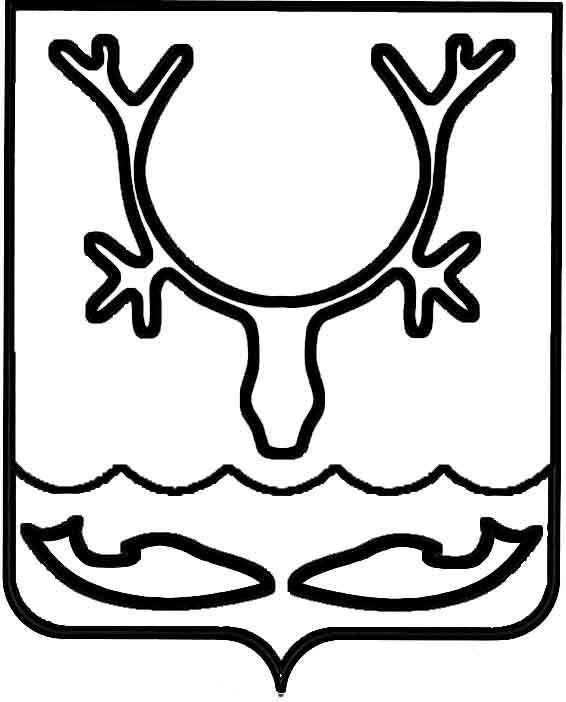 Администрация муниципального образования
"Городской округ "Город Нарьян-Мар"ПОСТАНОВЛЕНИЕО внесении изменений в План действий          по ликвидации последствий аварийных ситуаций на территории муниципального образования "Городской округ "Город Нарьян-Мар"Во исполнение Федерального закона от 27.07.2010 № 190-ФЗ 
"О теплоснабжении", постановления Правительства Российской Федерации 
от 02.06.2022 № 1014 "О расследовании причин аварийных ситуаций 
при теплоснабжении", приказа Минэнерго России от 12.03.2013 № 103 
"Об утверждении Правил оценки готовности к отопительному периоду" Администрация муниципального образования "Городской округ "Город Нарьян-Мар"П О С Т А Н О В Л Я Е Т:1.	В План действий по ликвидации последствий аварийных ситуаций 
на территории муниципального образования "Городской округ "Город Нарьян-Мар", утвержденный постановлением Администрации муниципального образования "Городской округ "Город Нарьян-Мар" от 06.11.2019 № 1062, внести следующие изменения:1.1. В пункте 28 слова "постановлением Правительства Российской Федерации от 17.10.2015 № 1114" заменить словами "постановлением Правительства Российской Федерации от 02.06.2022 № 1014".1.2. Пункт 31 изложить в следующей редакции:"31. Администрация теплоснабжающей или теплосетевой организации, 
в зависимости от принадлежности сетей и (или) объектов теплоснабжения, на объекте которой произошла аварийная ситуация, повлекшая последствия, предусмотренные пунктом 29 настоящего Плана, осуществляет передачу оперативной информации 
в Нарьян-Марский территориальный отдел Печорского Управления Ростехнадзора 
в течение 2 часов с момента выявления аварийной ситуации, а при аварийной ситуации, повлекшей последствия, предусмотренные пунктом 30 настоящего Плана, – в течение 8 часов с момента возникновения аварийной ситуации.".1.3. В пункте 36 слова "В случае необходимости срок проведения расследования причин аварийной ситуации продлевается, но не более чем на 45 дней, при этом общий срок расследования не может быть более 65 дней." заменить словами "В случае необходимости срок проведения расследования причин аварийной ситуации продлевается соответствующим решением Нарьян-Марского территориального отдела Печорского Управления Ростехнадзора, при этом общий срок расследования не может превышать 65 календарных дней.".1.4. Пункт 37 изложить в следующей редакции: "37. Результаты расследования причин аварийной ситуации оформляются актом о расследовании причин аварийной ситуации по форме согласно приложению № 1 
к Правилам расследования причин аварийных ситуаций при теплоснабжении, утвержденным постановлением Правительства РФ от 02.06.2022 № 1014 (далее – акт расследования). Порядок заполнения формы акта расследования утвержден Приказом Ростехнадзора от 20.09.2022 № 319 "Об утверждении порядка заполнения акта 
о расследовании причин аварийной ситуации при теплоснабжении и порядка заполнения сводного ежемесячного отчета об аварийных ситуациях 
при теплоснабжении.".1.5. Приложения № 1 и № 2 к Плану действий по ликвидации последствий аварийных ситуаций на территории муниципального образования "Городской 
округ "Город Нарьян-Мар", утвержденному постановлением Администрации муниципального образования "Городской округ "Город Нарьян-Мар" от 06.11.2019 
№ 1062, признать утратившими силу. 2.	Контроль за исполнением настоящего постановления оставляю за собой.3.	Настоящее постановление вступает в силу со дня его подписания и подлежит официальному опубликованию.23.10.2023№1475Глава города Нарьян-Мара О.О. Белак